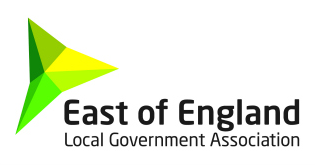 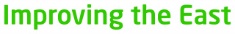 Job Description and Person SpecificationJOB TITLE		SMP Business ManagerJOB GRADE		Band D, starting salary £43,516 (pay award pending)REPORTS TO		Senior Manager (Strategic Migration Partnership)DIRECT REPORTSPolicy OfficerOffice Administrator KEY PARTNERSEast of England Local Government Association, Local Authority Members and officers, other partner bodies in the East of England including health, police, voluntary and private sectors, other Strategic Migration Partnerships, national Local Government Association, central government including the Home Office, Department for Education, Department for Work and Pensions, Department for Housing, Communities and Local Government, various national partners To support the Senior Manager SMP and the Head of Corporate Business Management in ensuring the SMP achieves its key purposes in accordance with the EELGA corporate systems and processes To take responsibility for operational support to business planning, budgetary planning, budget analysis, financial reporting and audit activities of the SMPTo make recommendations for improvements in business practicesTo provide operational support for SMP business functions and compliance with EELGA policies including: Internal HR and payroll, taking the lead for SMP recruitment activities and to act as first point of contact for HR and payroll enquiries related to SMPOnboarding new starters; organising and delivering appropriate induction activities Leading on procurement advice to the SMP in line with the EELGA policy and taking account of funding constraintsMonitoring service level of business continuity plan, advising on and assisting with updates Leading on risk management identification, mitigation and monitoringOrdering appropriate IT equipment, maintaining the asset log for SMPEnsuring compliance with data protection legislation and supporting development of appropriate paperwork such as data sharing agreementsDeveloping and monitoring an annual/perpetual governance planner for the SMPSupporting the preparation and submission of SLA’s, tenders and funding/grant applications across all areas of SMP business, as directed by SMP colleaguesTo monitor financial expenditure within the various funding streams and ensure compliance with funding requirements from the Home Office and other Government Departments and funders. To provide communications support for the SMP including: Preparing and producing a range of regular communications materials, presentations, publications and reports, including assisting with formal submissions of reports and returns (e.g. to central government or other funders)Leading on the production of the SMP newsletter ensuring content is prepared, liaising with EELGA’s PR supplier to finalise, QA and distribute in accordance with EELGA & SMP policies and publication timescales.Operating as the key point of contact for the management of the SMP’s website, liaising with the Senior Manager SMP, EELGA’s PR Supplier and EELGA’s Head of Business Development, Comms and MarketingTo liaise effectively with partners across the region on migration issues Attending and leading meetings, internally and with member councils and other external partners, capturing minutes, actions and ensuring follow up as required.Contributing to external local, sub-regional and regional meetings by providing updates and identifying issues to be escalated to relevant national groups and central governmentTo lead the development and delivery of specific projects and operational improvements To be responsible for the preparation and delivery of SMP events and training with support from colleagues as appropriate. To undertake training and development activities aligned to the duties of this role and the postholder’s personal development plan (including mandatory training and EELGA’s internal line management training programme)Such other similar activities as may from time to time be requiredJob PurposePrincipal AccountabilitiesPerson SpecificationEducation and TrainingDegree or equivalent Evidence of further professional development and/or relevant professional qualificationGood understanding and experience of business management and practiceProject and programme management experienceWork ExperienceExperience of working within a politically led contextExperience of supporting external stakeholders and partnership working A successful record of business management, project and programme management and delivering programmes, performance targets/outcomes and financial targets, to time and budgetSkillsCommitted to equality of opportunity and inclusionHigh standard of oral and written communication skills including persuasion, negotiation and advocacyHighly developed interpersonal skills, maintaining good relationships with a wide variety of different groups and interestsAbility to manage priorities and meet demanding deadlinesCollaborative and collegiate approach to problem solvingManagement of financial and staffing resourcesIT skills including digital skills for agile workingPersonal qualities Highly principled and with personal integrityCommitted to equality of opportunity and social inclusionCommitted to the concept of mainstreaming asylum, refugee and migrant worker policy work into other strands of public policyAn ability to work under pressureDecisive and assertive while diplomaticConsultative and innovativeCommitted to the development of democratic and accountable processesSound strategic and tactical senseGood negotiating skillsSpecial RequirementsA flexible approach to working hours when the need arisesAbility to work from home, ability to come into the office for team meetings and for specific pieces of work, ability to attend meetings and events across the region and in London on occasions when the need arises